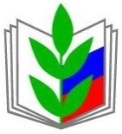 Положениео проведении городского творческого конкурса «Мой любимый город»,посвящённого 85-летию со дня образования г. Комсомольска-на-Амуре1. Общие положения1.1. Городской творческий конкурс «Мой любимый город» (далее – Конкурс) проводится в рамках мероприятий, посвящённых 85-летию со дня образования г. Комсомольска-на-Амуре, определяет круг его участников, требования к конкурсным работам и сроки его проведения.1.2. Организатором Конкурса является Комсомольская-на-Амуре городская организация Профсоюза работников народного образования и науки РФ.1.3. Положение о Конкурсе публикуется на официальном сайте Комсомольской-на-Амуре городской организации Профсоюза работников народного образования и науки РФ, в газете «Профсоюзный вестник».1.4.  Для проведения Конкурса формируется оргкомитет и жюри Конкурса. 1.5.  По результатам Конкурса будет проведена церемония награждения лауреатов. 1.6.  Итоги Конкурса будут опубликованы на официальном сайте Комсомольской-на-Амуре городской организации Профсоюза работников народного образования и науки РФ, а также в газете «Профсоюзный вестник».2. Цели и задачи конкурса2.1. Активизация деятельности первичных профсоюзных организаций образовательных учреждений города и повышение их профессионализма. 2.2. Популяризация творчества педагогов, поиск новых талантливых имен в первичных профсоюзных организациях образовательных учреждений города. 2.3. Формирование ценностного отношения педагогов к своему Отечеству, малой Родине, сохранение исторической памяти.2.4. Повышение интереса к истории родного города через творческую деятельность педагогов, членов Профсоюза.2.5. Поощрение участников конкурса, способных внести значимый вклад   в популяризацию истории и культуры города Комсомольска-на-Амуре. 3. Участники конкурса3.1. В Конкурсе принимают участие первичные профсоюзные организации образовательных учреждений города Комсомольска-на-Амуре, а так же педагоги, члены Профсоюза. Работы могут быть индивидуальные и коллективные.3.2. Для участия в Конкурсе необходимо подать заявку до 31.05.2017 года по электронной почте prov-obrz08@mail.ru  (Приложение № 1).4. Оргкомитет Конкурса4.1. Для организации и проведения Конкурса создается оргкомитет.4.2. Оргкомитет осуществляет следующую деятельность:- оперативно доводит до сведения конкурсантов информацию, касающуюся проведения Конкурса;- принимает заявки на участие в Конкурсе;- формирует состав жюри (членами жюри могут быть руководители выборных профсоюзных органов, не выставляющие от своей организации конкурсантов, ветераны Профсоюза);- определяет время и место проведения Конкурса;- разрабатывает систему поощрения, награждения участников.5. Условия, порядок и сроки проведения конкурса5.1. К участию в Конкурсе принимаются конкурсные работы (эссе-рассказ, поэзия-стихотворение, фотографии) авторов, педагогов, членов Профсоюза образовательных учреждений города Комсомольска-на-Амуре.5.2. Не допускаются произведения (эссе-рассказ, поэзия-стихотворение), содержащие явно выраженную ненормативную лексику, и противоречащие законам Российской Федерации. Жюри Конкурса вправе не принять произведения тривиального характера, не содержащие литературной ценности и авторского своеобразия.5.3. Один автор может прислать на Конкурс не более двух творческих работ.
5.4. На конкурс представляются новые, ранее не опубликованные творческие
работы.
5.5. Присылая свои работы, авторы гарантируют, что все авторские права на эти произведения принадлежат именно им, а также то, что исключительные права на эти произведения не переданы третьим лицам. 5.6. Конкурс проводится в 3 этапа:1 этап1. Объявление о начале проведения Конкурса – 28 марта 2017 года.2. Прием заявок и конкурсных работ (эссе-рассказ, поэзия-стихотворение, фотографии) – до 31 мая 2017 года.2 этапАнализ и оценка творческих работ участников конкурса до 31.05.2017 года.3 этап1. Работа жюри - с 01 июня по 09 июня 2017 года.2. Итоговое заседание жюри Конкурса, определение победителей и призеров. 5.7. Конкурс проводится по следующим номинациям:- «Любимое место Комсомольчан» фотографии об особых местах города (улицы, парки, скверы, памятники, природные зоны, окрестности города, и проч.) которые любимы жителями;- «Эссе о городе» рассказ о любимом городе в свободном стиле;- «Поэзия» (стихотворение) о городе.6. Тематика КонкурсаТематика конкурсных работ (эссе-рассказ, поэзия-стихотворение, фотографии) должна быть связана с 85-летним юбилеем города Комсомольска-на-Амуре.7. Требования к конкурсным работам (эссе-рассказ, поэзия-стихотворение, фотографиям)7.1. Жюри Конкурса принимает цветные фотографии, созданные авторами (коллективом участников) в период с 2015 по 2017 гг. в электронном виде или на электронном носителе с разрешением не менее 300 dpi. Размер изображения – не более 3500 пикселей по длинной стороне.7.1.1. К фотоматериалам необходимо приложить сопроводительный лист с указанием организации, направляющей конкурсный материал, названия фоторабот, года создания, ФИО автора (коллектива участников), номера контактного телефона.7.1.2. Материалы направляются по адресу: Комсомольская-на-Амуре городская организация Профсоюза работников народного образования и науки РФ, ул. Красногвардейская, 10 каб. 15; тел.: 8(914)170-22-24; Е-mail: prov-obrz08@mail.ru; 7.1.3. Фотоработы, представленные на конкурс, не рецензируются и обратно не возвращаются. 7.1.4. Коллажи с использованием графических электронных редакторов на конкурс не принимаются.7.2. На Конкурс принимаются художественные произведения в жанре проза (эссе) и поэзии (стихотворение).7.2.1. Объем произведения:эссе (рассказ) - не более 2 страниц; поэзия (стихотворение) - до 100 строк.7.2.2. Жанр и стиль, представленных на Конкурс произведений – без ограничений.
7.2.3. Конкурсные работы: эссе (рассказ), поэзия (стихотворение) принимаются исключительно в электронном виде в одном из следующих форматов: .DOC, .DOCX либо .RTF.7.2.4. Оформление: лист формата  А 4 (поля верхнее, нижнее, левое и правое – 2 см), кегль 12, интервал 1, шрифт «Times New Roman».7.2.5. Конкурсная работа не должна содержать элементов декоративного оформления (фигурный текст, виньетки, буквицы, фото, рисунки и т.п.).
7.2.6. Все присланные файлы должны быть озаглавлены именем и фамилией автора (коллективом участников). Рекомендуется делать так: «Иванов И.И. – название произведения».7.2.7. Конкурсные работы, не соответствующие вышеперечисленным требованиям, жюри не рассматривает. 7.2.8. Произведения, пропагандирующие насилие, употребление алкоголя и наркотиков, криминальный и аморальный образ жизни, агрессивное поведение, разжигание национальной или религиозной розни, использование ненормативной лексики к участию в Конкурсе не допускаются. 7.2.9. Присланные материалы не рецензируются и не возвращаются.8. Требования к оформлению заявки на участие в Конкурсе8.1. К конкурсным работам обязательно должна быть приложена заявка (приложение № 1 к Положению о проведении городского творческого конкурса «Мой любимый город», посвященного 85-летию со дня образования г. Комсомольска-на-Амуре).8.2. В заявке обязательно должны быть указаны:- название, выбранной номинации;- фамилия, имя, отчество участника (коллектива участников);	- дата, год рождения;- наименование первичной профсоюзной организации;- телефон и адрес электронной почты, для оперативной связи организаторов Конкурса с участниками по возникшим вопросам;8.3. Конкурсные работы, направленные без соблюдения пункта 7.3.1. жюри Конкурса не рассматриваются.9. Порядок приема заявок и конкурсных работДля участия в Конкурсе авторы (коллективы участников) направляют в срок до 31.05.2017 года заявки вместе с конкурсными работами в адрес организатора Конкурса одним из следующих способов:
	– на адрес электронной почты: prov-obrz08@mail.ru  с пометкой «Конкурс «Мой любимый город» (эссе-рассказ), «Конкурс «Мой любимый город» (поэзия-стихотворение) или «Конкурс «Любимое место Комсомольчан» (фотография);	– принести лично по адресу: г. Комсомольск-на-Амуре, ул. Красногвардейская, 10 каб. 15, Городская организация Профсоюза работников народного образования и науки РФ с пометкой «Конкурс «Мой любимый город» (эссе-рассказ), «Конкурс «Мой любимый город» (поэзия-стихотворение) или «Конкурс «Любимое место Комсомольчан» (фотография). 10. Критерии оценки работ10.1. Жюри Конкурса рассматривает и оценивает представленные конкурсные работы   по пятибалльной шкале  в соответствии со следующими критериями:- грамотность текстов, соответствие нормам современной орфографии, пунктуации, грамматики;  - художественное мастерство (создание глубоких и своеобразных характеров, богатство языковых средств, яркость лирических образов) и значимость раскрываемой темы;- соответствие работы тематике Конкурса;- знание литературных приёмов и использование художественных средств.- оригинальность, нестандартность, новизна подачи материала.10.2. Фотографии оцениваются по следующим критериям:- соответствие целям и задачам фотоконкурса; - композиционное решение;- выразительность;- оригинальность.11. Подведение итогов Конкурса и награждение11.1. Итоги Конкурса подводит специально созданное жюри на основании рассмотрения и оценки представленных конкурсных работ (эссе-рассказ, поэзия-стихотворение, фотографий). Решение оформляется протоколом.
11.2. В каждой номинации (эссе-рассказ, поэзия-стихотворение, фотография) предусмотрены дипломы победителям и призы (в виде денежной премии). Члены жюри вправе учредить специальные поощрительные призы.11.3. Итоги конкурса утверждаются Постановлением Президиума Комсомольской-на-Амуре городской организации Профсоюза работников народного образования и науки РФ. 11.4. Размер премии утверждается Постановлением Президиума Комсомольской-на-Амуре городской организации Профсоюза работников народного образования и науки РФ. 11.5. Имена лауреатов Конкурса будут опубликованы на официальном сайте Комсомольской-на-Амуре городской организации Профсоюза работников народного образования и науки РФ, а так же в газете «Профсоюзный вестник».11.6. Дипломы и призы (в виде денежной премии) победителям будут вручены на совещании председателей ППО.11.7. Произведения лауреатов будут опубликованы в сборнике, изданном по итогам Конкурса Комсомольской-на-Амуре городской организации Профсоюза работников народного образования и науки РФ, посвященном 85-летию со дня образования г. Комсомольска-на-Амуре.11.8. Организатор Конкурса оставляет за собой право внесения изменений в порядок определения и награждения победителей.12. Оргкомитет и жюри Конкурса12.1. Оргкомитет Конкурса:Комсомольская-на-Амуре городская организация Профсоюза работников народного образования и науки РФ;МКУ «Информационно-методический центр города Комсомольска-на-Амуре»;12.2. Жюри Конкурса:1. Дунникова Ольга Сергеевна – председатель Комсомольской-на-Амуре городской организации Профсоюза работников народного образования и науки РФ, председатель жюри;2. Осипова Светлана Геннадьевна – директор МКУ «ИМЦ г. Комсомольска-на-Амуре», заместитель председателя жюри;3. Щипакина Ирина Борисовна – специалист по информационной и организационной работе Комсомольской-на-Амуре городской организации Профсоюза работников народного образования и науки РФ, секретарь жюри;4. Дубовицкая Людмила Николаевна – методист по русскому языку и литературе МКУ «ИМЦ г. Комсомольска-на-Амуре»;5. Кравцова Оксана Вячеславовна – методист по музыкальному и дополнительному образованию МКУ «ИМЦ г. Комсомольска-на-Амуре»;6. Кухтина Лилия Геннадьевна – учитель, председатель ППО МОУ гимназия № 45, член Президиума ГК Профсоюза;7. Палоусов Андрей Аркадьевич – главный специалист Управления образования администрации г. Комсомольска-на-Амуре, член Президиума ГК Профсоюза;8. Плюснина Анна Михайловна – методист МДОУ д/с № 120, член Президиума ГК Профсоюза;9. Фролова Светлана Владимировна – заместитель директора по информатизации МОУ гимназия № 45, член Президиума ГК Профсоюза;10. Шамрай Татьяна Николаевна – воспитатель КГКУ детский дом № 10.13. Порядок и способ использования произведений (фотографий) победителей КонкурсаПодавая заявку на участие в Конкурсе, автор (коллектив участников) соглашается передать Комсомольской-на-Амуре городской организации Профсоюза работников народного образования и науки РФ права на включение в сборник, изданный  на воспроизведение и доведение до всеобщего сведения произведений (эссе-рассказ, поэзия-стихотворение, фотография) или его части на безвозмездной основе. Авторские права при этом остаются за правообладателем (автором). Форма электронной заявки*Заполняя форму заявки для участия в Конкурсе, я ознакомлен(на) и соглашаюсь с условиями Положения о городском творческом конкурсе «Мой любимый город», посвященного 85-летию со дня образования г. Комсомольска-на-Амуре. СОСТАВ ОРГКОМИТЕТАгородского творческого конкурса «Мой любимый город»,посвящённого 85-летию со дня образования г. Комсомольска-на-АмуреУтвержденона заседании Президиума ГК Профсоюза работников народного образования и науки РФПротокол № 2 от 09.03.2017 годаПредседатель ГК ПрофсоюзаО.С. ДунниковаПриложение № 1к Положению о проведениитворческого конкурса «Мой любимый город»№п/пИнформация об участнике1.Наименование первичной профсоюзной организации2.ФИО участника (коллектива участников)3.Дата, год рождения участника4.Название, выбранной номинации (эссе-рассказ, поэзия-стихотворение, фотоработы «Любимое место Комсомольчан»). Автор (ФИО), должность.5.Номер телефона, электронная почтаПриложение № 2к Положению о проведениитворческого конкурса «Мой любимый город»Председатель:Дунникова Ольга СергеевнаЧлены оргкомитета:Щипакина Ирина Борисовна Осипова Светлана Геннадьевнапредседатель Комсомольской-на-Амуре городской организации Профсоюза работников народного образования и науки РФспециалист по информационной и организационной работе Комсомольской-на-Амуре городской организации Профсоюза работников народного образования и науки РФдиректор МКУ ««Информационно-методического центра города Комсомольска-на-Амуре»